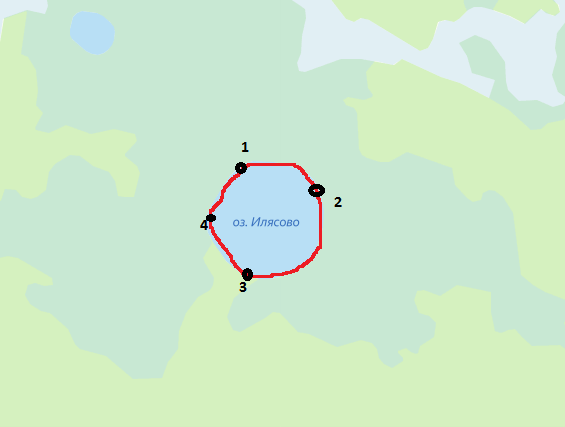 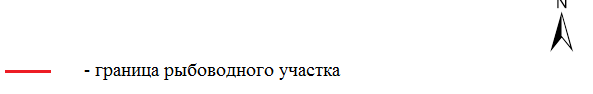 Границы рыбоводного участкаНаименование водного объектаМуниципальное образованиеПлощадь, гаВидводо-пользо-ванияот точки 1 (58.273821, 63.801822) по береговой линии через точки: 2 (58.270327, 63.815974), 3 (58.263515, 63.804959), 4 (58.266817, 63.797082) до точки 1Озеро ИлясовоТуринский городской округ110совмест-ное